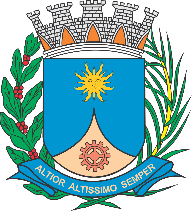 CÂMARA MUNICIPAL DE ARARAQUARAAUTÓGRAFO NÚMERO 080/2019PROJETO DE LEI NÚMERO 106/2019INICIATIVA: VEREADOR TONINHO DO MELDenomina Praça Teresinha Laurinda de Jesus Negrini logradouro público do Município.		Art. 1º Fica denominada Praça Teresinha Laurinda de Jesus Negrini, a área institucional 01 do loteamento denominado Residencial Alamedas, localizada na Avenida Carlos Bersanetti Filho (Ninin) esquina com a Rua João Zacharias, nesta cidade.		Art. 2º Esta lei entra em vigor na data de sua publicação.		CÂMARA MUNICIPAL DE ARARAQUARA, aos 27 (vinte e sete) dias do mês de março do ano de 2019 (dois mil e dezenove).TENENTE SANTANAPresidente